*MKCRX00IAOZN* 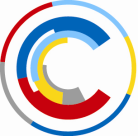 Ministerstvo kulturyMaltézské náměstí 471/1							Telefon: 257 085 111118 11 Praha 1								Fax: 	224 318 155										E-mail:	epodatelna@mkcr.cz Váš dopis značky			Naše značka		Vyřizuje/linka		V Praze dne: 28.4.2022Věc: Rozhodnutí o zamítnutí žádosti Ministerstvo kultury, Maltézské nám. 471/1, Praha l – Malá Strana, jako správní orgán příslušný podle § 14m odst. 1 písm. b) zákona č. 218/2000 Sb., o rozpočtových pravidlech a o změně některých souvisejících zákonů (rozpočtová pravidla), v platném znění, vydává toto rozhodnutí ve věci žádosti o poskytnutí dotace na projekt vyjmenovaný ve výroku tohoto rozhodnutí.R O Z H O D N U T ÍMinisterstvo kultury, Maltézské nám. 471/1, Praha l – Malá Strana, jako správní orgán příslušný podle § 14m odst. 1 písm. b) zákona č. 218/2000 Sb., o rozpočtových pravidlech a o změně některých souvisejících zákonů (rozpočtová pravidla), v platném znění, rozhodlo ve věci níže uvedené žádosti o poskytnutí dotace ta k t o:Ministerstvo kultury podle § 14m odst. 1 písm. b) zákona č. 218/2000 Sb., o rozpočtových pravidlech a o změně některých souvisejících zákonů (rozpočtová pravidla), v platném znění,  z a m í t á  tuto žádost o poskytnutí dotace:OdůvodněníMinisterstvo kultury podle § 14j zákona č. 218/2000 Sb., o rozpočtových pravidlech a o změně některých souvisejících zákonů (rozpočtová pravidla), v platném znění, zveřejnilo výzvu k podávání žádostí o poskytnutí dotací v programu Kulturní aktivity – Podpora projektů spolků a pobočných spolků podporujících kulturní aktivity v oblasti ochrany movitého kulturního dědictví, muzeí a galerií. Tato výzva byla zveřejněna na webových stránkách Ministerstva kultury coby poskytovatele dne 27. srpna 2021 a její obsah byl v souladu s § 14j odst. 1 věta druhá rozpočtových pravidel přístupný po dobu alespoň 30 dnů. Ohledně žádosti uvedené ve výroku tohoto rozhodnutí dospělo Ministerstvo kultury k následujícímu závěru. Ministerstvo kultury posoudilo žádost a dospělo k závěru, že projekt neodpovídá zaměření dotačního programu na podporu ochrany a prezentace movitého kulturního dědictví; žádost tedy není v souladu s účelem dotačního titulu a zveřejněné výzvy k podávání žádostí do výběrového dotačního řízení.Ministerstvo kultury tedy muselo žádost uvedenou ve výroku tohoto rozhodnutí zamítnout, jak to předpokládá § 14m odst. 1 písm. b) rozpočtových pravidel. PoučeníProti tomuto rozhodnutí není podle § 14q odst. 2 zákona č. 218/2000 Sb., o rozpočtových pravidlech a o změně některých souvisejících zákonů (rozpočtová pravidla), v platném znění, přípustné odvolání ani rozklad. Toto rozhodnutí nabývá právní moci dnem jeho doručení příjemci.PhDr. Magda Němcová					      		      vedoucí Samostatného oddělení								ochrany kulturních statkůMK 25649/2022 SOOKSKubínová Eržika Mgr. Ph.D. / 452ŽadatelNázev projektuSpolek Trinitas, Zdoňov 40, 549 57 Teplice nad Metují, IČ: 09455698Historické milníky kostela Nejsvětejší Trojice ve Zdoňově a jeho blízkého okolí